BẢNG BÁO GIÁNgày: .. / … / 202…Số: VNC2020 /VNCPTV/01Kính gửi:  QUÝ KHÁCH HÀNG                   DỰ ÁN: Công Ty TNHH Thương Mại Dịch Vụ Kỹ Thuật Việt Nguyễn xin trân trọng gởi đến Quý khách hàng bảng báo giá các thiết bị như sau:         ĐIỀU KIỆN THƯƠNG MẠI:Giá trên đã tính các khoản thuế và chi phí như: thuế nhập khẩu, vận chuyển, bảo hành chuyển hàng đến Bên Mua; Đã bao gồm VAT 10%2.   Quy cách hàng hóa: Thiết bị mới 100% , nguyên đai, nguyên kiện 3.   Thời gian bảo hành:Thiết bị mới 100%, được bảo hành 12 tháng máy chính theo tiêu chuẩn của nhà sản xuất.Chế độ bảo hành không áp dụng đối với những lỗi do người sử dụng gây ra, phụ kiện, đồ thuỷ tinh, vật tư tiêu hao…Trung tâm Bảo hành:Tại HCM: Số N36,  Đường số 11 - Tân Thới Nhất 17, Khu phố 4,  Phường Tân Thới Nhất, Quận 12, Tp. HCM Tel: 028.66 570570 – Mail: service@vietnguyenco.vn – Hotline: 0888. 663300Tại HN: Số 138 Đường Phúc Diễn, Phường Xuân Phương, Quận Nam Từ Liêm, Hà NộiTel: 024. 32 009276 – Mail: service@vietnguyenco.vn – Hotline: 0888. 6633004.   Thời gian giao hàng: Tùy thuộc thời điểm đặt hàng:Đặt hàng: 10 – 12 tuần kể từ khi hợp đồng/ đơn hàng có hiệu lực;5.    Địa điểm giao hàng: PTN chủ đầu tư.6.    Thanh toán: Thanh toán: 50% sau khi ký hơp đồng – 50% còn lại trong vòng 10 ngày kế từ ngày có thông báo giao hàng và trước khi giao hàng.Thanh toán bằng tiền mặt hoặc chuyển khoản bằng tiền đồng Việt Nam theo tỷ giá bán ra của Ngân hàng Ngoại Thương Việt Nam tại từng thời điểm thanh toán.Số tài khoản thụ hưởng: 041 0101 0022 700Tại: Ngân hàng TMCP Hàng hải (Maritime Bank) chi nhánh TP. Hồ Chí MinhĐơn vị thụ hưởng: Công ty TNHH Thương Mại Dịch Vụ Kỹ Thuật Việt NguyễnMST: 0 3 1 1 1 4 6 2 3 3 5         7.   Thời hạn báo giá: Phiếu báo giá có giá trị trong vòng 30 ngày kể từ ngày ghi trên;Rất mong được sự xem xét và ủng hộ của Quý khách hàng!STTMã/ Code TÊN THIẾT BỊ/ ĐẶC TÍNH KỸ THUẬTSLĐVTĐƠN GIÁ(VNĐ)THÀNH TIỀN(VNĐ)1IONUSMáy sắc kí Ion IC cho phân tích Anion và CationModel: IONUSHãng sản xuất: membraPure - ĐứcXuất xứ: Đức1.   Tính năng kỹ thuật:Máy sắc ký Ion kiểu Isocractic (đẳng động học)Cấu trúc của thiết bị bao gồm:Bơm: cấu trúc đầu bơm lưu lượng kép (double-flow pump head) đảm bảo cho độ chính xác hệ số pha loãng lưu lượng; kết hợp với bộ giảm sung giúp loại bỏ sung nhiễu ở mức tối thiểuBộ khử khí: tích hợp bộ khử khí giúp làm giảm thời gian chuẩn bị dung môi và đảm bảo vận hành liên tụcBộ phân tách mẫu: cột với các chất nhồi và dung lượng khác nhau cho người dùng tối ưu hóa kết quả đo với độ lặp lại caoBộ khử triệt nhiễu đường nền: hệ thống tự động triệt nhiễu Anion tự động cho kết quả tỷ số áp suất ổn định với tín hiệu/ nhiễu (S/N); giúp cho giới hạn phát hiện ở mức 1μg/l.Đầu dò đo độ dẫn IC: độ nhạy cao và cho mở rộng dải ứng dụng từ phân tích vết cho đến các ứng dụng phân tích nước thải;Ứng dụng:Phân tích 10 Anions với bộ khử triệt nhiễu đường nền đo độ dẫn: F, CIO2, BrO3, CI, NO2, PO4, CIO3, Br, NO3, SO4theo DIN và EPA300Phân tích Cation:  NH4, Na, Li, Ca, MgPhân tích các Anion và Cation đặc biệtPhần tích các kim loại nặng và các Anions hữu cơ: Fe(III), Cu(II), Pb(II), Zn(II), Ni(II), Co(II), Cd(II), Mn(II), Ca(II), Mg(II)Phân tích 6 Anions: Phosphate, Chloride, Nitrite, Bromide, Nitrate, Sulfate với kỹ thuật UV DetectionPhân tích Bromate và Chlorite ở mức Sub-ppb Phân tích Uranyl và Th(IV) Analysis ở mức ppb và ppt Phân tích Cr(III) và Cr(VI)Dẫn xuất: tùy chỉnh dẫn suất sau cột, cho mức phát hiện thấp chỉ tiêu bromate hoặc các kim loại chuyển tiếp;Thông số kỹ thuật:Bơm piston kép:Bơm loại piston kép (double piston pump)Áp suất tối đa: 400 barLưu lượng: 0.01 – 10ml/ phútĐộ lặp lại của lưu lượng: 0.1% (RSD) tại lưu lượng 100 µl/ phútBơm có tích hợp bộ khử khí chân khôngĐầu dò độ dẫn độ nhạy cao:Loại cảm biến nhiệt thép không gỉĐộ nhiễu: 0.02 μS, 1sĐộ tuyến tính: <1%Dải nồng độ đo: 0.1 – 5.200 μS/cmĐiện thế vào: +/- 5 VoltThể tích cell đo hữu dụng: 0.1µlChức năng Auotzero, chương trình hóa không cần bảo trìLựa chọn thêm với bộ triệt nhiễu IonBộ phân tách cột:Cột trao đổi CationCột trao đổi AnionCột có kích thước khác nhau; vật liệu bằng thép hoặc PEEKCó thể phù hợp với nhiều loại cột sắc kí Ion IC khác nhauỐng bằng PEEK hoặc FEPPhần mềm điều khiển/ thu nhận dữ liệu aminoPeakTM 2002Phần mềm aminoPeak điều khiển và thu nhận dữ liệu 04 kênh độc lâp; tốc độ thu nhận dữ liệu mỗi kênh ≤100HzSử dụng thân thiện và dễ dàng cho phân tích dữ liệu thủ công hoặc tự động;Cho phân tích định lượng với chuẩn nội hoặc chuẩn ngoạiTham số tích hợp thời gian độc lập cho từng kênh dữ liệuChức năng phân tích thống kêChức năng tạo giao diện người dùng với chức năng hỗ trợ trực tuyếnPhù hợp với GLPLò cột; code: 600-0042:Chương trình hóa nhiệt độ cộtDải nhiệt độ: 20 -80 độ CCông nghệ PeltierĐộ chính xác nhiệt độ: 0.1oCBộ khử triệt nhiễu đường nền suppressor cho phân tích Anion (code: 600-005)Bộ lấy mẫu tự động; code: 600-0047 (Lựa chọn thêm)Làm lạnh mẫu về 40C; syringe bơm; van tiêm motor; khay mẫu: 2x48 lọ (chuẩn thể tích 1.5ml)3 chế độ mode liều lượng dùng khác nhau: full loop (100 μL), microliter pickup (1 - 25 μL) hoặc partial loop3.   Cung cấp bao gồm:Máy chính model: IONUSBao gồm:Bơm piston képĐầu dò độ dẫn độ nhạy cao; dải đo: 0.1 – 5.200 μS/cm; thể tích cell đo: 0.1µlLò cột: 01 bộBộ khử triệt nhiễu đường nền suppressor cho phân tích Anion: 01 bộPhần mềm cho phân tích (code: 600-002): 01 bộCột sắc kí Ion IC column PEEK PRP-X100, 5 µm, 100 mm x 4.6 mm ID, cho phân tách Anion ở chế độ có hoặc không có bộ khử nhiễu: 01 bộCột sắc ký Ion IC column PRP-X800, 7 µm, 250 mm x 4.6 mm ID, cho phân tách Cation: 01 bộBảo vệ cột phân tách Anion bằng thép không gỉ: 01 bộBảo vệ cột phân tách Cation bằng thép không gỉ: 01 bộBộ Suppressor column: 01 bộBộ kit lắp đặt thiết bị: 01 bộBộ hóa chất:Hãng Merck/ Đức hoặc tương đươngDung dịch chuẩn cho cation, 100ml: 02 lọDung dịch chuẩn cho anion, 100ml: 02 lọTài liệu hướng dẫn sử dụng tiếng Anh + tiếng Việt01Hệ thống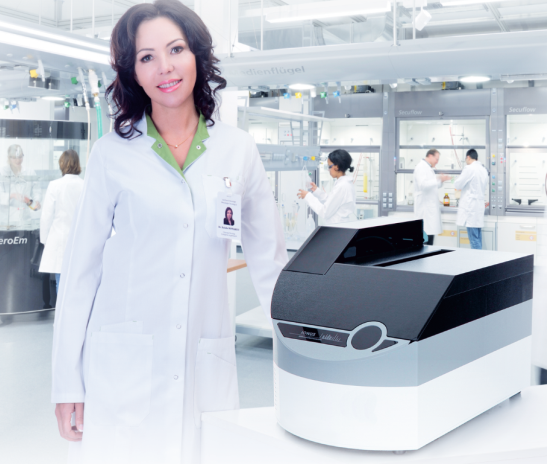 1.1600-0047Bộ lấy mẫu tự độngCode: 600-0047Hãng sản xuất: membraPure - ĐứcXuất xứ: Đức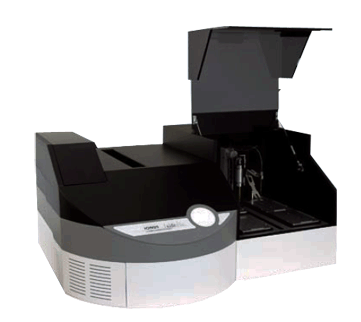 Làm lạnh mẫu về 40C; syringe bơm; van tiêm motor; khay mẫu: 2x48 lọ (chuẩn thể tích 1.5ml)3 chế độ mode liều lượng dùng khác nhau: full loop (100 μL), microliter pickup (1 - 25 μL) hoặc partial loop01Bộ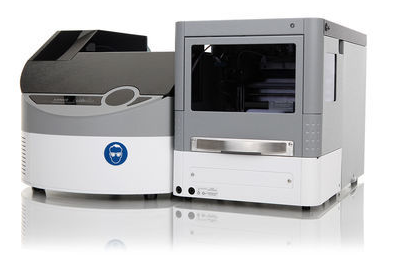 1.2Máy tính - máy in (Mua nhà cung cấp tại Việt Nam)Máy tính với cấu hình tối thiểu:CPU: Intel Core i3 – 2100 RAM 2GBBộ nhớ: 500GB LCD Dell vuông 19 inchBộ máy in:  HP Laser 1102 hoặc tương đương01Bộ1.3C6K-LCDBộ lưu điện UPS Online 6KVAModel: C6K-LCDHãng sản xuất: SANTAK – MỹXuất xứ: Trung Quốc1. Thông số kỹ thuật:Điện áp danh định: 220 VACNgưỡng điện áp: 120 ~ 275 VACSố pha vào: 1 pha (2 dây + dây tiếp đất)Tần số danh định: 50/60 Hz (40 ~ 70 Hz)Công suất: 6 KVA / 5,4 KWĐiện áp: 220 V ± 1%Số pha ra: 1 pha (2 dây + dây tiếp đất)Dạng sóng: Sóng sine thật ở mọi trạng thái điện lưới và không phụ thuộc vào dung lượng còn lại của nguồn ắc quy.Tần số: Đồng bộ với nguồn vào 50/60 Hz ± 4Hz; hoặc 50/60Hz ± 0.2Hz ( chế độ ắc quy )Loại ắc qui: 12 VDC, kín khí, không cần bảo dưỡng, tuổi thọ trên 3 năm. RS232, khe cắm mở rộngCổng giao tiếp: RS232, khe cắm mở rộngPhần mềm quản lý Phần mềm quản trị năng lượng và tự động shutdown hệ thống Winpower/ WebpowerChuyển mạch: 0 msThời gian lưu điện : 4 phútNgõ ra UPS : Hộp đấu dâyKích thước (R x D x C) (mm): 248 x 500 x 565 mmTrọng lượng tịnh (kg): 59 Kg01Bộ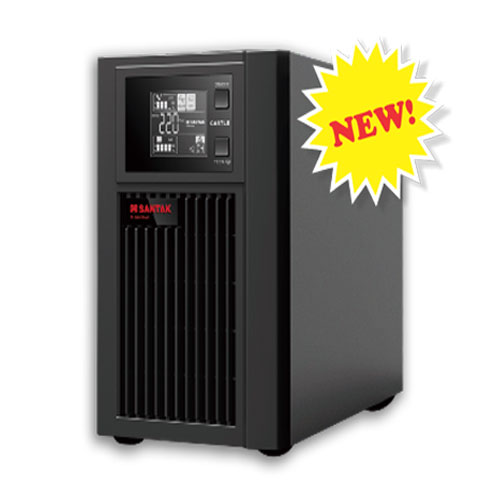 Mọi thông tin xin liên hệ:Nguyễn Viết Chuyên (Mr.)H/p: 0973 109 876 / 0834 66 44 22Tel: (028). 66 570570 – (024).32 009276    Fax: (028). 35 951053Mail: chuyen@vietnguyenco.vnKHÁCH HÀNG XÁC NHẬN ĐẶT HÀNG(Ký tên, đóng dấu)